РОССИЙСКАЯ ФЕДЕРАЦИЯАДМИНИСТРАЦИЯ НОВОПОКРОВСКОГО СЕЛЬСОВЕТА
ИЛАНСКОГО РАЙОНА
КРАСНОЯРСКОГО КРАЯПОСТАНОВЛЕНИЕ19.08.2019                                   с. Новопокровка                                               № 36-П            О внесении изменений и дополнений в постановление администрации от 19.12.2013 №106-П «Об утверждении перечня автомобильных дорог общего пользования местного значения Новопокровского сельсовета, объектов улично-дорожной сети, расположенных на территории Новопокровского сельсовета Иланского района»В соответствии с частью 1 статьи 7 Федерального закона от 06.10.2003 № 131-ФЗ «Об общих принципах организации местного самоуправления   в Российской Федерации», пунктом 5 статьи 13 Федерального закона                 от 08.11.2007 № 257-ФЗ «Об автомобильных дорогах и о дорожной деятельности в Российской Федерации и о внесении изменений в отдельные законодательные акты Российской Федерации», приказом министерства транспорта Российской Федерации от 07.02.2007 № 16 «Об утверждении Правил присвоения автомобильным дорогам идентификационных номеров», руководствуясь ст. 9, 18 Устава Новопокровского сельсовета Иланского района Красноярского края,ПОСТАНОВЛЯЮ:Внести следующие изменения в постановление администрации от 19.12.2013 №106-П «Об утверждении перечня автомобильных дорог общего пользования местного значения Новопокровского сельсовета, объектов улично-дорожной сети, расположенных на территории Новопокровского сельсовета Иланского района»:1.1 Приложение к постановлению администрации принять в новой редакции согласно приложению.2. Контроль за исполнением Постановления оставляю за собой.3.Постановление вступает в силу в день, следующий за днем его официального опубликования в газете «Новопокровский вестник» и подлежит размещению на официальном сайте администрации Новопокровского сельсовета.              Глава сельсовета                                                          Н.Е. ТитоваПриложение к постановлению администрации       от      19.08.2019     № 36-П Перечень автомобильных дорог общего пользования местного значения Новопокровского сельсовета, объектов улично-дорожной сети, расположенных на территории Новопокровского сельсовета Иланского района             Глава сельсовета                                                    Н.Е. Титова      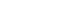 № п/пНаименование автомобильной дороги, объекта улично-дорожной сети Идентификационный номеравтомобильной дорогиПротяженность автомобильной дороги(км) Место-нахождение автомобильной дороги123451Советская2.4Новопокровка260 лет образования СССР0,65Новопокровка3Школьная0,8Новопокровка4Набережная0,8Новопокровка5Переулок Советская – 60 лет образования СССР0,13Новопокровка6Переулок Советская – Школьная (2 шт)0,5Новопокровка7Переулок Школьная –Лесная (2 шт)0,3Новопокровка8Переулок Советская - Лесная0,5Новопокровка9Переулок Советская – Набережная (7 шт)0,7Новопокровка10Новопокровка – свалка бытовых отходов1,2Новопокровка11Новопокровка - кладбище0,3Новопокровка12Новопокровка - скотомогильник1,2НовопокровкаИТОГО9,4813Орловская0,6Новоникольск14Минская0,9Новоникольск15Отрез1,4Новоникольск16Новоникольск – водонапорная башня0,15Новоникольск17Новоникольск - кладбище0,4Новоникольск18Новоникольск - кладбище0,5НовоникольскИТОГО3,9519Школьная2,15Коха20Новая0,8Коха21Новая - водокачка0,7Коха22Новая - кладбище0,2КохаИТОГО3,8523Центральная3,2Тамала24Нижняя0,8Тамала25До кладбища0,2ТамалаИТОГО4,2ВСЕГО ПО СЕЛЬСОВЕТУ21,48